Žádost o uznání a garanci odborné úrovně vzdělávací akce zařazené do celoživotního vzdělávání 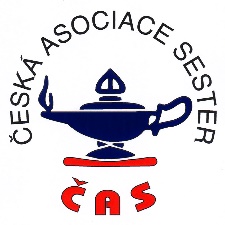 Garant vzdělávací akce: Česká asociace sester, z.s. Londýnská 15, 120 00 Praha 2, Česká republika email: kancelar@cnna.czUpozornění: tuto žádost odešlete e-mailem na adresu kreditni.komise@cnna.cz.Do 21 dnů Vám bude zasláno stanovisko uvedené na konci této žádosti, současně bude doklad o akci archivován.Údaje o pořadateli akceNázev (jméno) pořadatele……………………………………………...……………IČO…….……….………Adresa …………………………………………………………………….……………....................................(ulice, obec, PSČ)E – mail……………………………………………………………..… Telefon………………………………...Údaje o pořádané akciNázev akce………………….………………………………………………………………………………….Školící akce typu (zaškrtněte): seminář, webinář, odborný kurz, odborná konference, kongres,pracovní den, sjezd nebo sympozium v délce alespoň 2 hodin, jehož program se týká oboru činnostinelékařského zdravotnického pracovníka. E-learning v délce alespoň 15 stran studijního materiálu.Termín konání:(Datum – u vícedenních, či opakovaných akcí lze napsat všechny termíny, začátek a konec akce – pro každý den hodiny zvlášť)………………………………………………………………………………………………………………………………………………………..………………………………………………………………………………………………………………………………………………………………………………………………………………………………………………………………………………………………………….Celkový počet dnů / celkový počet hodin vzdělávání: …………dnů /………hodin (CELKEM).Počet stran textu studijního materiálu u e-learningu……………………………………………Komu je akce určena:Nelékařským zdravotnickým pracovníkům, kteří vykonávají zdravotnické povolání podle zákona č.96/2004 Sb. (Zákon o podmínkách získávání a uznávání způsobilosti k výkonu nelékařských zdravotnických povolání a k výkonu činností souvisejících s poskytováním zdravotní péče.)Pořadatel prohlašuje, že:Umožní kontrolní účast zástupci ČAS na pořádané akci.Souhlasí se zaplacením správního poplatku za náhradu nákladů vzniklých při zpracování této žádosti na účet ČAS číslo 27033021/0100, variabilní symbol 111111.K žádosti   je   přiložen   program   akce, včetně místa konání, jmen přednášejících,spoluautorů, časový rozvrh pořádané akce a doklad o zaplacení manipulačního poplatku.Po dodržení všech náležitostí vám bude do 21-ti dnů vystaveno rozhodnutí o výsledku vyřízení žádosti.Jméno a příjmení odpovědné osoby……………………………………………Datum:…....………..……….Podpis a razítko pořadatele akce…….Údaje o zpracování žádosti ČAS(níže uvedené údaje na této straně žadatel nevyplňuje, tyto údaje vyplní pověřená osoba ČAS)Číslo (označení) žádosti, pod kterým je žádost registrována v archivu ČAS/………/202….Stanovisko ČAS k pořádání této akce:Česká asociace sester garantuje a uznává odbornou úroveň vzdělávací akce zařazené do CŽV.Potvrzujeme úhradu registračního poplatku ve výši:200 Kč		300 Kč               500 Kč		             -------------------------------------------------------------------------------              Datum vyřízení žádosti:		                                     Podpis osoby pověřené ČAS a razítko:Informace pro žadateleVzdělávací akcí je akce, jejíž program se týká výkonu zdravotnického povolání nelékařského zdravotnického pracovníka a je v trvání alespoň 2 hodin v každém dni.E-learningovým kurzem je forma vzdělávání, jehož program se týká nelékařského povolání, má minimálně 15 stran textu a je zakončen závěrečným testem. Uznání odborné úrovně je vydáváno na dobu 1 roku.Manipulační poplatekVzdělávací akce pořádané prezidiem ČAS a odbornými sekcemi a regiony jsou osvobozeny od manipulačního poplatku.Vzdělávací akce pořádané ve spolupráci s prezidiem nebo odbornými sekcemi a regiony jsou zpoplatněny manipulačním poplatkem ve výši 200 Kč za každý termín.Jednotlivé akce pořádané fyzickými nebo právnickými osobami jsou zpoplatněny manipulačním poplatkem ve výši 300 Kč., opakované vzdělávací akce na stejné téma v témže roce, jsou zpoplatněny manipulačním poplatkem ve výši 200 Kč za každý termín (první termín vždy 300 Kč).Odborný kurz nebo školící akce, kdy odborný program na sebe navazuje s několika termíny v průběhu roku, je manipulační poplatek ve výši 500 Kč.______________________________________F-KVA-01/verze 42